Pre-K 1 Class Newsletter 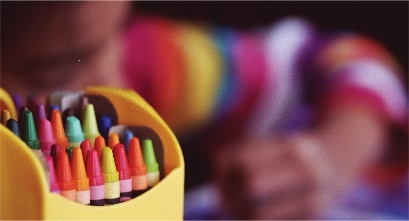 Hi!We have some cool caterpillars in our room.  We will watch them make a chrysalis and then become a butterfly.  This week we will take look at bugs and butterflies. We will learn about their life cycle and create some fun art. The bike path will be open on Monday. Please have kids bring their own helmet if they would like to use it.  Parent/Teacher Conference sign up will close on Friday, April 9th.  If your child has a birthday during April or May. They can bring in a treat for the class.  It will have to be store bought this year.  Thank you!Kindergarten registration is the week of April 12th.Have a great weekend!  Thanks! --LauraUpcoming Dates:p/t Conferences--april 14th via zoomScholastic Book Fair--April 12th School Closed—April 16th 